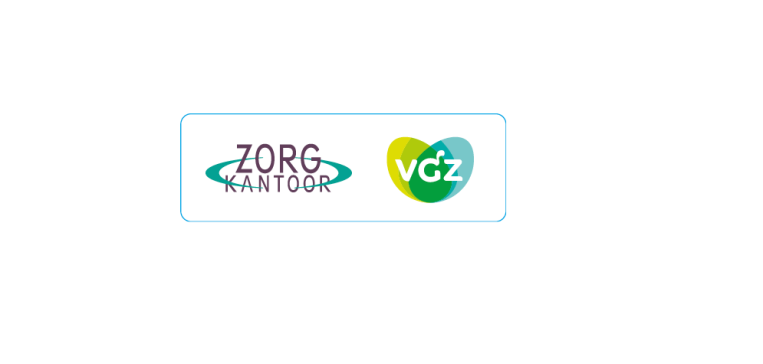 Toestemmingsformulier voor informatie-uitwisseling tussen ………….. en Zorgkantoren Coöperatie VGZ.Ondergetekende,Naam:Adres en woonplaats:geeft toestemming aan Zorgkantoren Coöperatie VGZ  om  onderstaande aangevinkte gegevens  te verstrekken aan /op te vragen bij ……………..   (Svp doorstrepen wat niet van toepassing is)0 Is er een indicatie voor de Wlz0 Welk zorgprofiel0 Verzilvering in zorg in natura of een persoonsgebonden budget0 welke zorgaanbieder biedt zorg0 toestemming voor opnemen contact met de zorgaanbieder0 informatie over …………… op te vragen bij ……….. 0 …………………….Datum	:							Handtekening:Plaats	:Dit formulier s.v.p. gescand verzenden naar emailadres klantadvieslz@vgz.nl of versturen naar postbus 676, 5600 AR Eindhoven. 